Correction Exercice NOVECorrection Exercice NOVECorrection Exercice NOVECorrection Exercice NOVECorrection Exercice NOVECorrection Exercice NOVEex 1 :gestion débiteurex 1 :gestion débiteur 1)FAUXC'est le contraire. Le bénéfice diminueC'est le contraire. Le bénéfice diminue 2)VRAI"Pertes sur client" à "Débiteurs (douteux""Pertes sur client" à "Débiteurs (douteux" 3)FAUXOn est avant la faillite. On utilise pertes sur client seulement pour : On utilise pertes sur client seulement pour : Faillite, Provision, Refortune (la même année). Faillite, Provision, Refortune (la même année). Journaliser les écritures de la société NOVEMBRE:Journaliser les écritures de la société NOVEMBRE:Journaliser les écritures de la société NOVEMBRE:n°débitcréditlibellédébitcrédit1)Débiteurs douteuxDébiteurs430843082)Pertes sur clientsDucroire5% clients suisses et 10% clients étrangers325032503)Débiteurs-123003)-Ventes de marchandises120003)-TVA due3004)-Débiteurs-560004)Poste-1900 pas soumis à TVA et 10'100 soumis à TVA de 7.7%12000-4)Pertes sur clients-40854,2-4)TVA due-3145,8-5)DébiteursIntérêts moratoire client34000*1.077*81*5/36000 + 2000*60*5/36000428,6428,65)19-08 au 10.116)Débiteurs douteuxDébiteurs94000940007)DucroirePerte sur clients500050008)DucroirePerte sur clients22650226509)Pertes sur clientsDucroire230000*1.07*0.0512385,512385,510)Caisse-8000--Produits exceptionnels-7463,8-TVA due7500 / 1.077 x 0.077536,2ex. 2 - marchandises:ex. 2 - marchandises:1)FAUXproduit2)FAUXproduit3)FAUXil n'y a pas de variation de stock (mais il y a peut-être du stock…) il n'y a pas de variation de stock (mais il y a peut-être du stock…) PRAMA )40000 CAN( chiffre d'affaire )10000MB 25%( marge )30000PRAMV( CAN - MB)-20000var. stock( Diminution de stock! )10000PRAMA( PRAMV + var. stock)PRAMV)180000CAN( avec 10% de rabais )150000PRAMA( achats de 150000)30000Var. stock( PRAMA-Var. de stock )180000PRAMV( charge=dim. du stock=plus de ventes=PRAMV + grand )( charge=dim. du stock=plus de ventes=PRAMV + grand )var. stock)64000PRAMA( 70000+4000-10000 )PRAMVCAN300000CAN( ventes 340000-raibais fourn.40000 )MB20000bénéfice net( Bénéfice final )Ch. exploit. MB180000charges exploitbénéf. pr. Exploit. 200000MBch. exploit+ bénérf. 
Comme il n'y a pas de pr. Expl= 200000 aussi100000PRAMVCAN 300000-MB 20000036000var. stock (diminution de stockIPRAMV-PRAMAex. 3 journalisation diverse en cours d'annéeex. 3 journalisation diverse en cours d'annéeex. 3 journalisation diverse en cours d'année1)VRAI2)VRAIau moment de la vente : ce n'est pas un acompte (mais un paiement partiel)au moment de la vente : ce n'est pas un acompte (mais un paiement partiel)3)VRAIce n'est pas lié. n°débitcréditlibellédébitcrédit1)Banque-3000-1)-Acompte clients-2785,51)-TVA due-214,52)Achats marchandises-12000-2)TVA r/ s. m-924-2)-Acompte fournisseur-24002)-TVA r/ s. m-184,82)-Créancier-10339,23)Amort. cumul d'amort s/ machines40000 x 10 x 310 / 360003444,453444,453)cumul d'amort. s/ machines-8400 + 3444.4511 844,45-3)-machine-400003)débiteurs-22000-3)-tva due-1572,93)ch. exceptionnelles-7 728,45-4)charges immeubles-5000 * 1.077 * 3 / 44038,75-4)charges locaux-5000 * 1 /4 1250-4)TVA r/ s. i. -1250 * 0.07796,25-4)-Créanciers-53855)Créanciers-10000*1.077*.758077,5-5)-Escompte obtenu10000 x .05-5005)-TVA s/ march.500 x 0.077-38,55)-Banque8077.5 - 538.50-75396)CréanciersPoste6506507)Caisse-3000 x 1.0773231-7)-Véhicules-17)-TVA due-2317)-Produits exceptionnels-29998)-Banque-90008)Ch. financière-200000 x 2%4000-8)Dette hypo.-5000-exercie 4 décompte TVAexercie 4 décompte TVA1)VRAIen case 200 + 2212)FAUXc'est uniquement le montant de tva finale qui nous intéressec'est uniquement le montant de tva finale qui nous intéresse3)FAUXseulement dans la case 400seulement dans la case 400attention : c'est forcément un montant hors taxes. attention : c'est forcément un montant hors taxes. attention : importation de services  : 380 + 405attention : importation de services  : 380 + 405case200142000Ventes en Suisse à 7.7%  : 35000 x 3Ventes en Suisse à 7.7%  : 35000 x 3105000Honoraires facturés durant la période 22000Honoraires facturés durant la période 2200022000Vente d'un véhicule : 15000Vente d'un véhicule : 150001500023522500Rabais sur ventes marchandises suisse : 10% x 35000 x 3Rabais sur ventes marchandises suisse : 10% x 35000 x 310500Faillite du client Flanagans à 2.5% 12000Faillite du client Flanagans à 2.5% 120001200028922500case 235299119500case 200 - 289300g131500Ventes en Suisse à 7.7%  : 35000 x 3Ventes en Suisse à 7.7%  : 35000 x 3105000Honoraires facturés durant la période 22000Honoraires facturés durant la période 2200022000Vente d'un véhicule : 15000Vente d'un véhicule : 1500015000- Rabais sur ventes marchandises suisse : 10%- Rabais sur ventes marchandises suisse : 10%-10500300d9401,6case 300g x 7.7 / 107.7case 300g x 7.7 / 107.7310g-12000Faillite du client Flanagans à 2.5%Faillite du client Flanagans à 2.5%310d-292,7case 310g x 2.5 / 102.5case 310g x 2.5 / 102.53999108,9300d + 310d4003217,25TVA sur achat marchandise de 45000TVA sur achat marchandise de 450004054289,7TVA sur charges exploit. (sauf loyer) de 20000 x 3TVA sur charges exploit. (sauf loyer) de 20000 x 34797506,95case 400 + 4055001601,95solde à payer : 399 - 479solde à payer : 399 - 479ex.5 journalisatoni diverse en fin d'annéeex.5 journalisatoni diverse en fin d'annéeex.5 journalisatoni diverse en fin d'année1)FAUX20% linéaire ou 40% dégressif20% linéaire ou 40% dégressif2)VRAI3)VRAIVente march.PCAex.6 cycle comptableex.6 cycle comptable1)FAUXIl peut avoir un SAN; il aura en SAN son SPBIl peut avoir un SAN; il aura en SAN son SPB2)FAUXIl sera impacté au créditIl sera impacté au créditBanqueCapital3)FAUXil apparaît du côté charges. 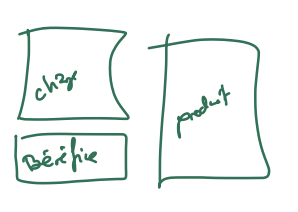 